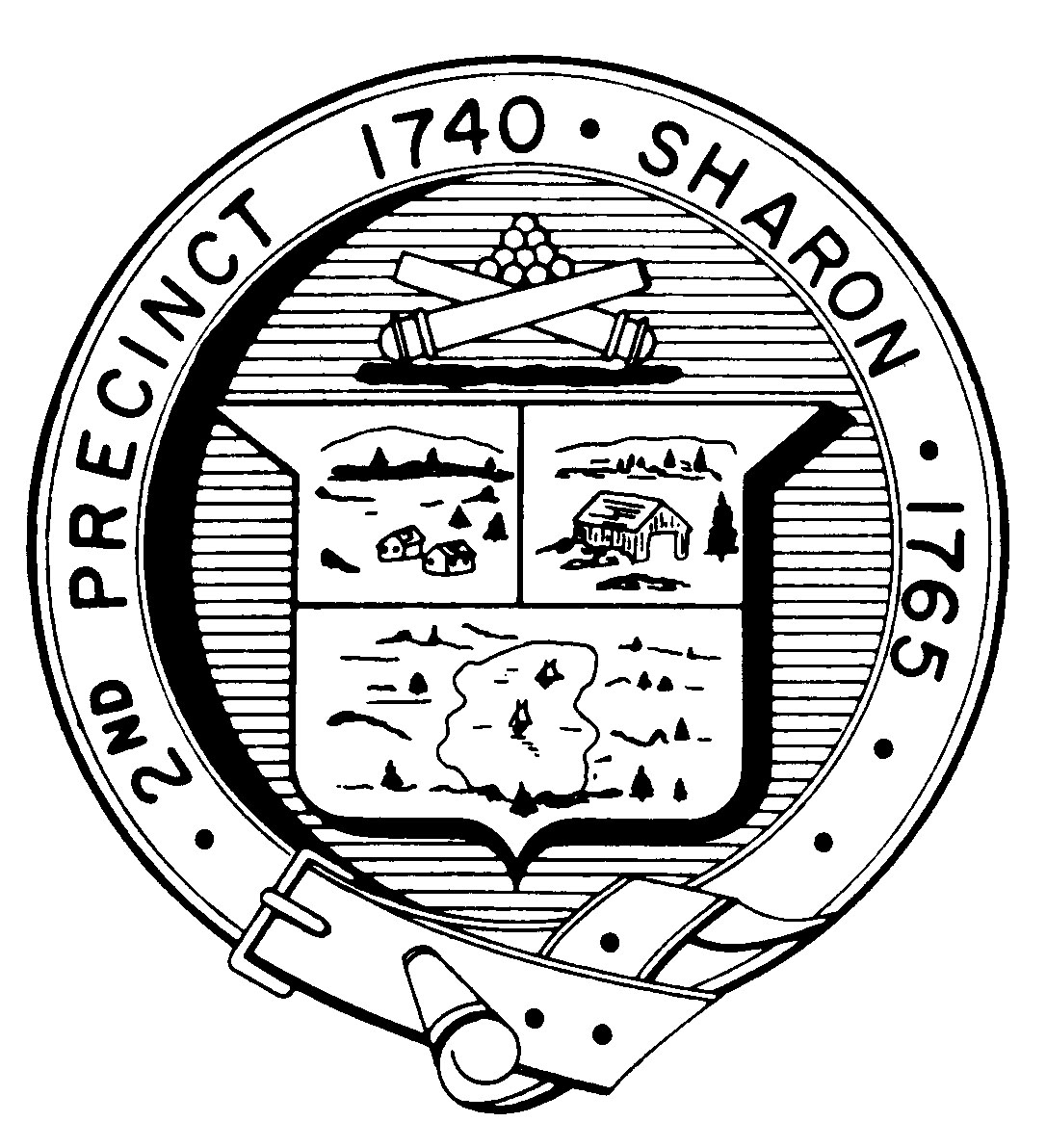 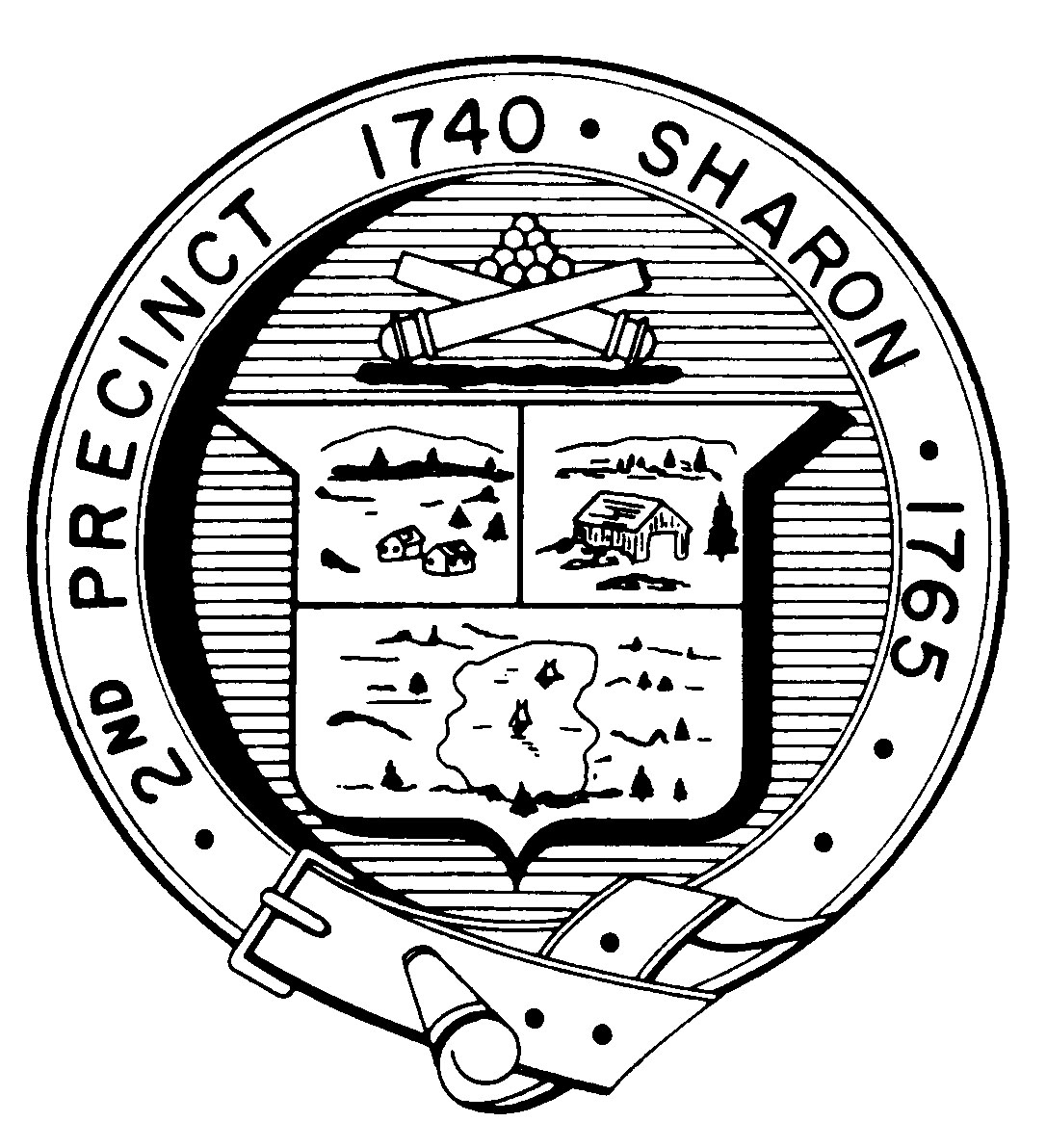 FINANCE COMMITTEEMonday, December 14th, 20157:30 p.m.Town Hearing Room, Community Center, 219 Massapoag AvenueAGENDAAppointment with Tim FarmerUpdate on School Priorities and Long Range CapitalUpdate from September 10th, 2015 MeetingAppointment with Town Medical Insurance ConsultantEven of Finances of Town Medical PlanDiscussion and Vote on Selection of Vendor to Support Communication of Budget and Town    Finances with ClearGov and VisGov    IV.   Priorities Update from Fred Turkington    V.     Other Topics Not Reasonably Anticipated    VI.    AdjournmentNote: Items may not be discussed in the order listed or at the specific time estimated.  Times are approximate.The meeting likely will be broadcast and videotaped for later broadcast by Sharon Community Television.